1. 2. 3.      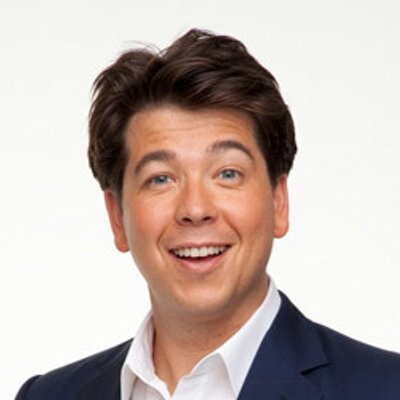 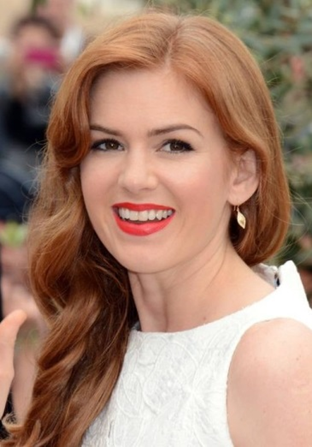 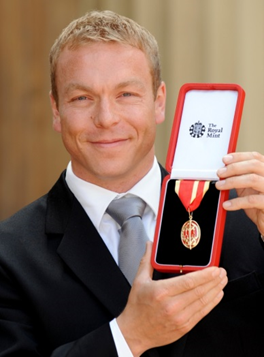 4.  5. 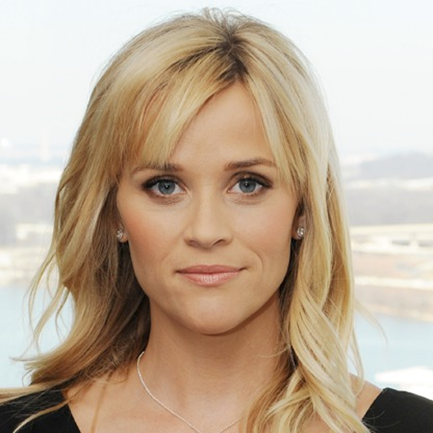 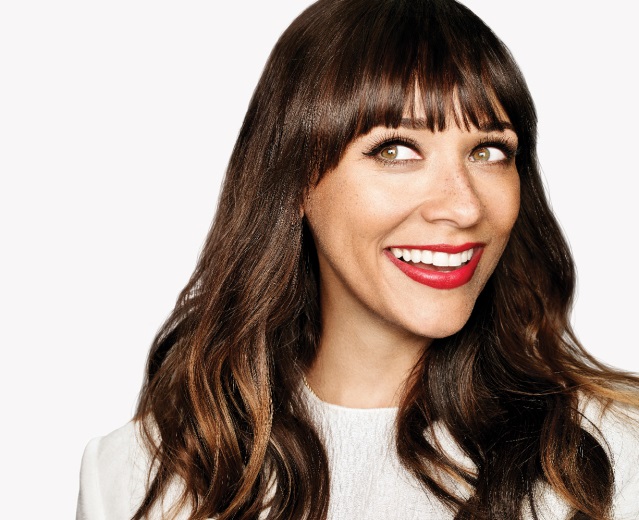 6. 7. 8.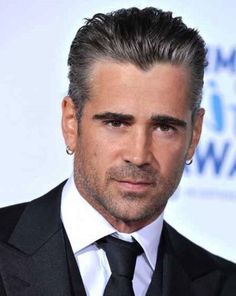 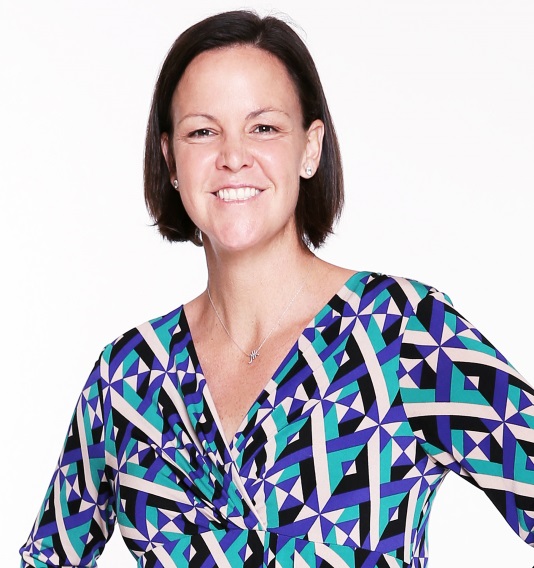 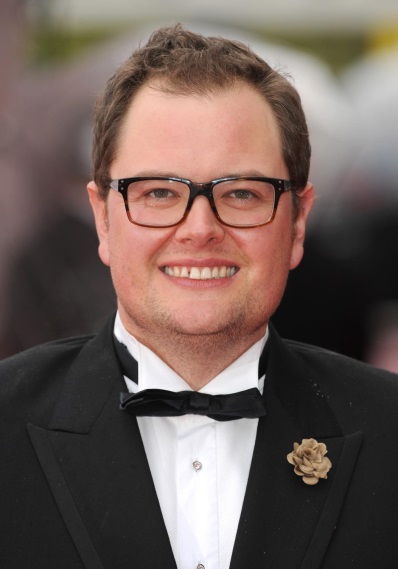 9. 10. 11.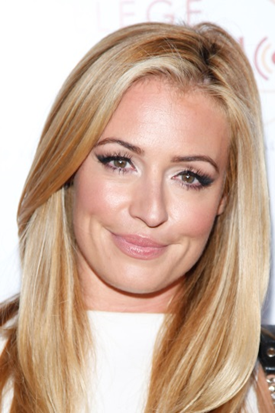 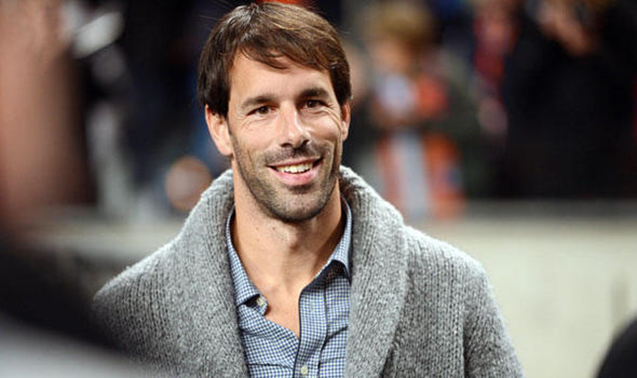 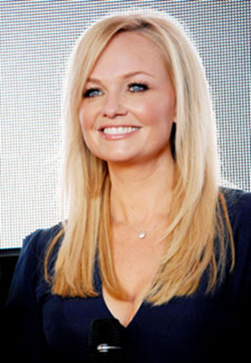 12. 13. 14.     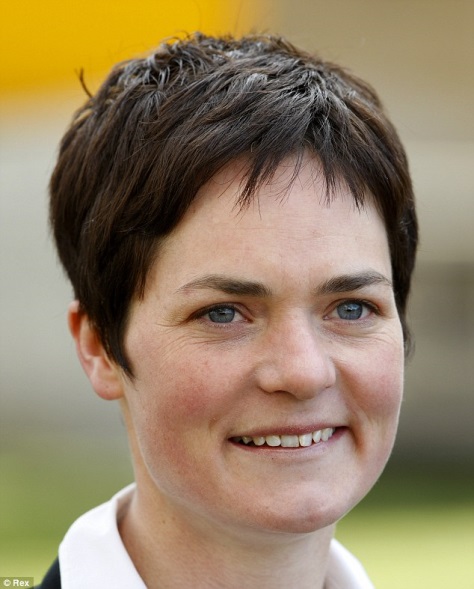 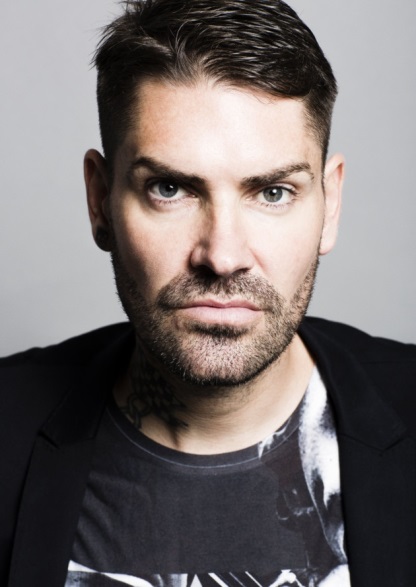 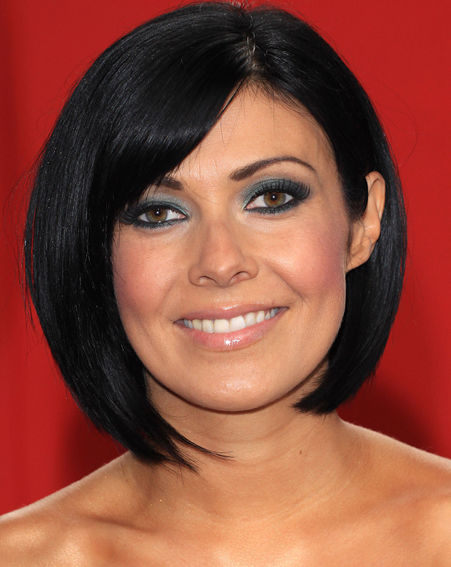  15. 16. 17.       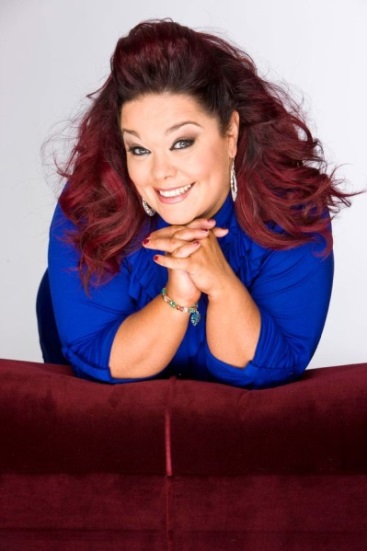 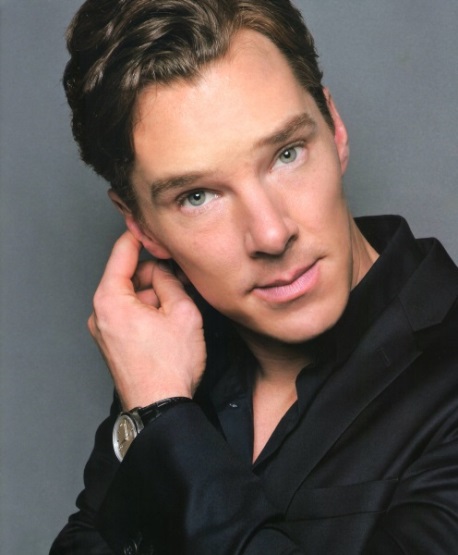 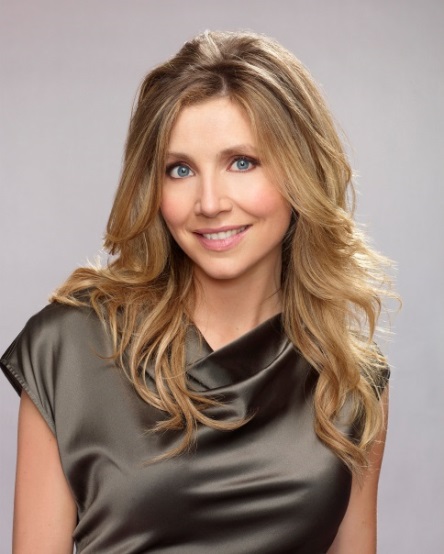 18. 19.  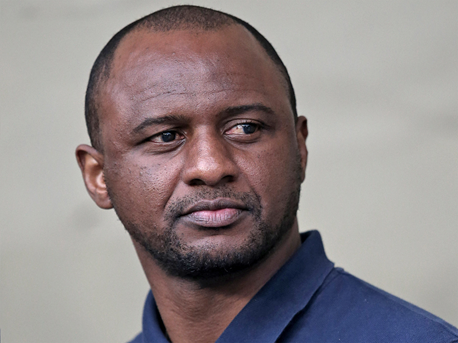 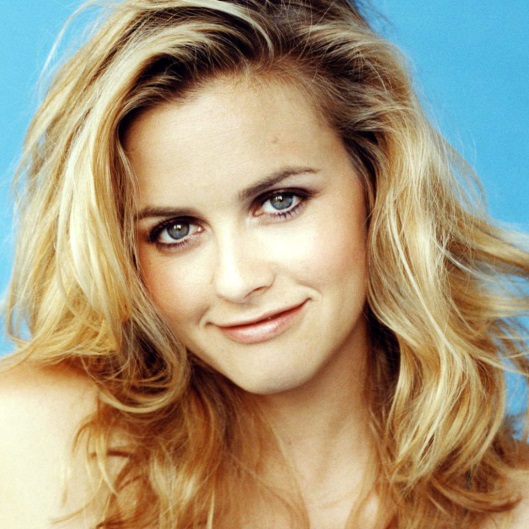 20. 21. 22. 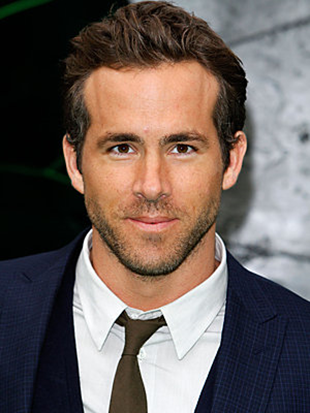 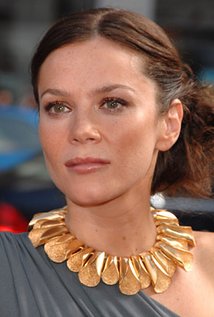 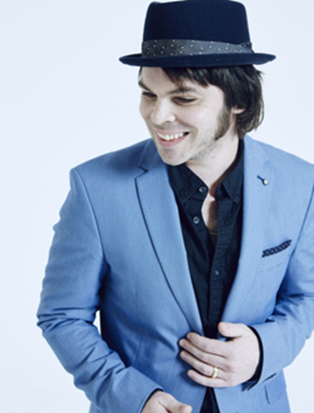 23. 24. 25.             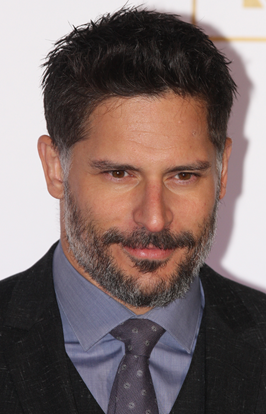 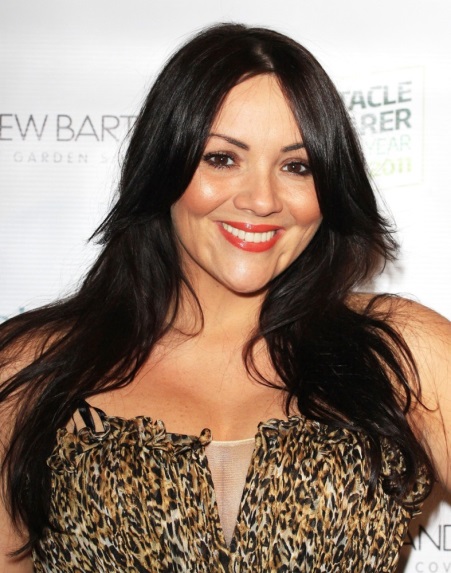 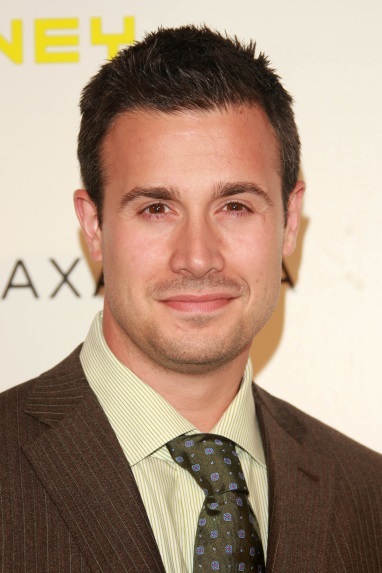 26. 27. 28.    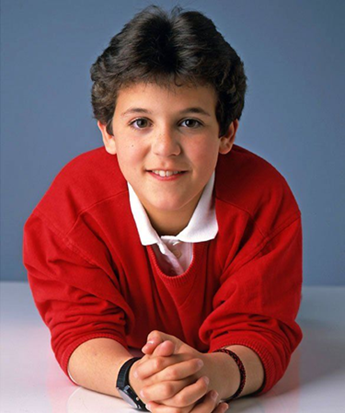 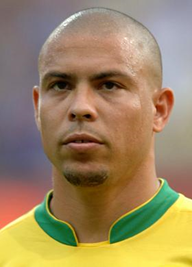 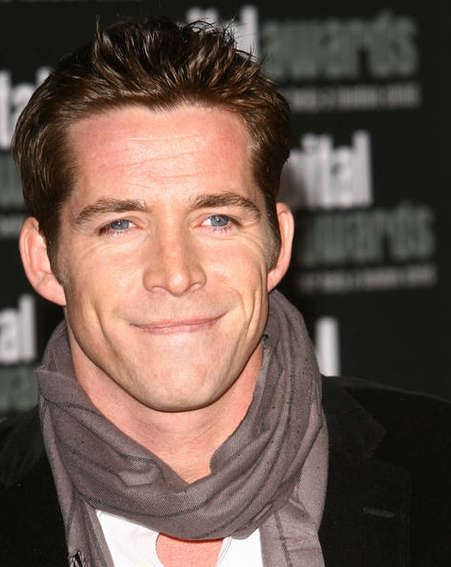 29.   30. 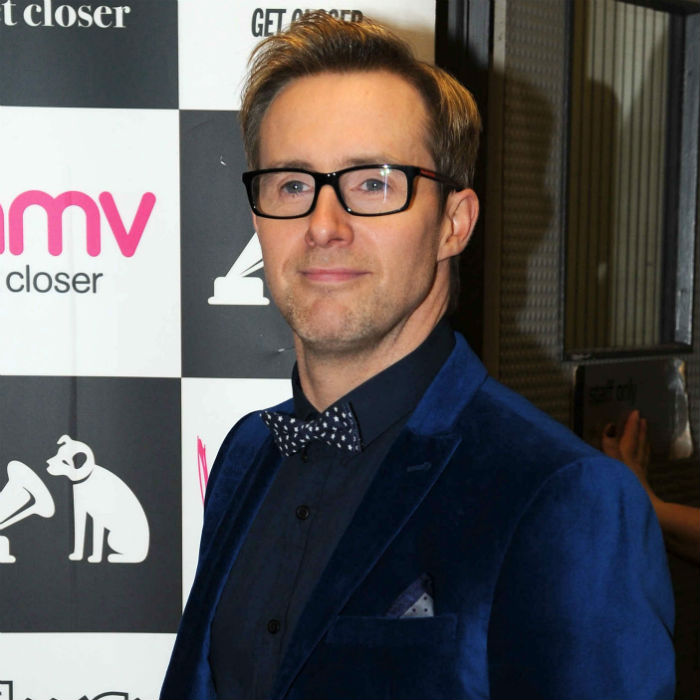 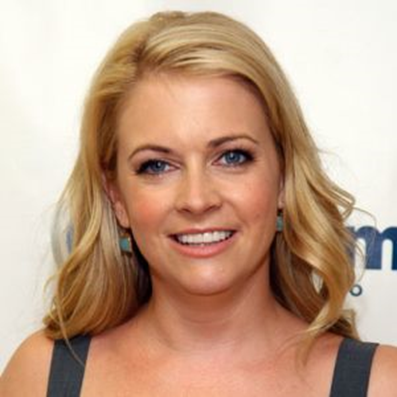 